Припремна настава за класификациони испитМатематика:151. Који је од бројева , , , ,  највећи?
         а)      б)	 в)   г)    д) 152. Збир свих решења једначине  је:
        а) 2      б) 4    в) 0 	г) 3 	д) 7      ђ) не знам153. Скуп решења неједначине  је:
        а)     б)     в)          г)       д) 154. Вредност израза  једнака је:
        а) 1        б) 3    в) 5	 г) 9	 д) 10155. Област дефинисаности функције  је:
        а)                    б)     
        в)                                   г)               д) Техничко-технолошка област: Машински елементи који служе као носачи елемената за пренос снаге (зупчаника, ланчаника, каишника...) називају се :осовиницерукавцивратилаосовине Ком напрезању је изложена осовина?	увијањусавијањуувијању и савијању Заокружи недостатке клизних лежишта (више тачних одговора)	раде бучно морају се разрађивати осетљива на ударе	велика потрошња мазива Лежајеви за вратила већих пречника и већих преклопа се монтирају :	ручно, помоћу цеви и чекићапомоћу свлакачапомоћу пресе Круте спојнице се примењују за :	спајање трансмисионих вратилаеластичну везу вратилазаштиту трансмисије од преоптерећењаИнформатика: Резултат пречице у Ctrl+A са тастатуре, у програму Word je:селекција читавог текстапрелазак на следећу странупромена боје фонтауметање симбола @писање великог слова А Уз помоћ дугмета   са картице Data, низ бројева се: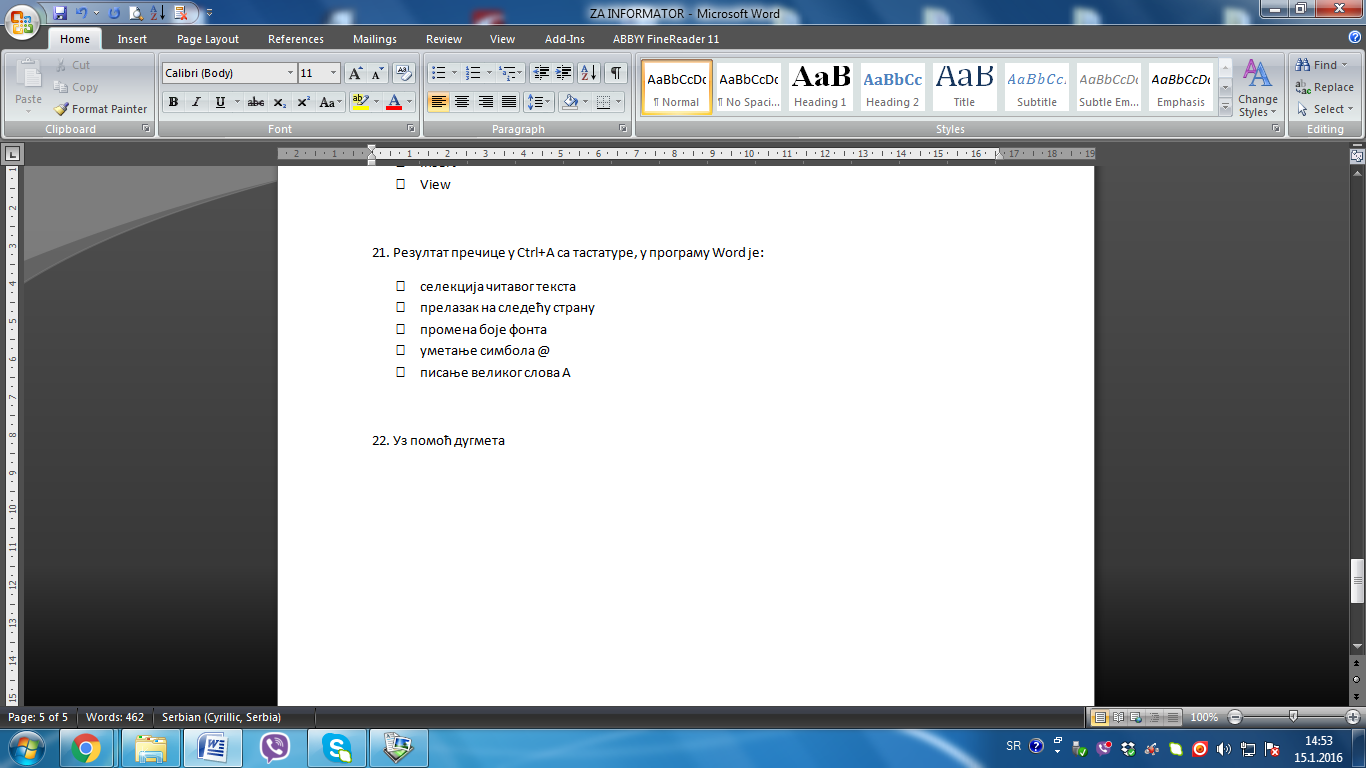 трансформише у словасортира по опадајућем пореткуфилтрира на одређени начинсортира по растућем пореткубрише МS Power Point je програм намење за:креирање WEB страницакреирање и приказивање видео записаобраду текстакреирање и приказивање презентацијатабеларне калкулацијеДа би се креирала презентација на основу шаблона, након притисака на File дугме треба изабрати New, па затим:Blank and RecentInstalled TemplatesSample TemplatesCreate TemplatesNew BlankRecent Templates***Напомена: Питања из прилога су рађена по Информатору Школе.Тачни одговори су обојени жутом бојом.	Кандидати који се одлуче да полажу класификациони испит као комбиновани тест би требало да спремају сав материјал из прилога, док кандидати који се одлуче да полажу као математички тест би требало да спремају само материјал из области математика. 